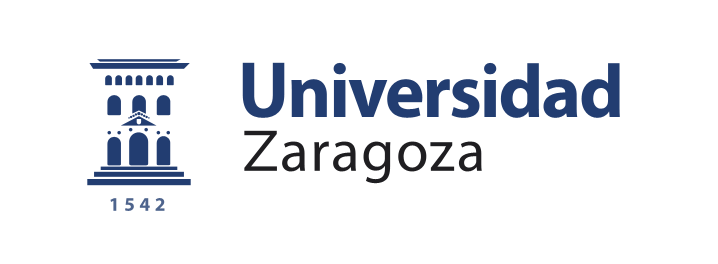 AYUDAS PARA LA RECUALIFICACIÓN DEL SISTEMA UNIVERSITARIO ESPAÑOLMODALIDAD “RECUALIFICACIÓN PROFESORADO UNIVERSITARIO”HISTORIAL CIENTÍFICO DEL GRUPO RECEPTOR 2011-2021(extensión máxima cuatro páginas)DATOS DEL GRUPO RECEPTOR Denominación del grupo: Investigador Responsable: Centro/Universidad: Localidad: 				País: DATOS DEL SOLICITANTE DE LA ESTANCIAAPELLIDOS Y NOMBRE: DNI o Pasaporte: 			HISTORIAL CIENTÍFICO-TÉCNICO DEL GRUPO(período 2011-2021)1.- Producción científica:1.1.- Publicaciones con índice de referencia en su campo (según criterio CNEAI)1.2.- Participación en reuniones científicas y congresos1.3.- Ponencias invitadas en congresos científicos de relevancia2. Financiación y Transferencia de resultados: proyectos competitivos, convenios, contratos, acuerdos y patentes3. Capacidad formativa de investigadoresFdo.: El investigador responsable del grupoEl investigador responsable del grupo declara con su firma la veracidad de los datos aportados en el presente historial científico-técnico